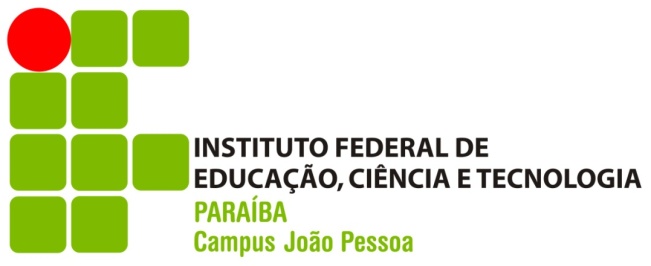 INSTITUTO FEDERAL DE EDUCAÇÃO, CIÊNCIA E TECNOLOGIA DA PARAÍBADEPARTAMENTO DE ENSINO SUPERIOR COORDENAÇÃO DO CURSO SUPERIOR DE TECNOLOGIA EM AUTOMAÇÃO INDUSTRIALFORMULÁRIO PARA AJUSTE DE MATRÍCULASEMESTRE 2019-1Nome do Aluno: Matrícula:Estrutura Curricular:           (    ) 2011             (    ) 2017 Situação da matrícula no Semestre 2018-2:         (     ) Ativa                 (     ) Trancada Disciplina(s) que solicita matrícula no semestre 2019-1 (Nome correto da disciplina):1-2-3-4-5-6-OBS 1. O número MÁXIMO de vagas para cada turma é de 50.OBS 2. Para o preenchimento das vagas, será dada prioridade para os alunos com menor número de matrículas anteriormente realizadas na disciplina solicitada.OBS 3. Não serão realizadas matrículas em disciplinas nas seguintes condições:a) com falta de pré-requisito;b) com choque de horário;Enviar esse formulário por e-mail para:ccstai.jpa@ifpb.edu.brNome do arquivo:Ajuste_de_matricula_2019-1-NOME COMPLETO DO ALUNOAssunto:Ajuste de Matrícula 2019-1